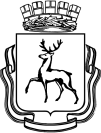 СОГЛАСОВАНО Руководитель ШМО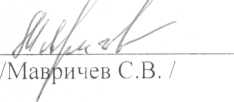 СОГЛАСОВАНО Заместитель директора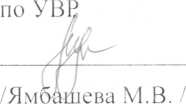 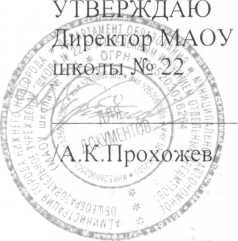 РАЗРАБОТАЛ ПРОГРАММУ
ПО ФИЗИЧЕСКОЙ КУЛЬТУРЕ ДЛЯ 5 КЛАССА
БАЗОВЫЙ УРОВЕНЬ(3 часа)РАЗРАБОТЧИК: Зайцева Н.В., Учитель физической культуры Первой категорииг.Нижний Новгород
2019г.МУНИЦИПАЛЬНОЕ АВТОНОМНОЕ ОБРАЗОВАТЕЛЬНОЕ УЧРЕЖДЕНИЕ                             «ШКОЛА № 22С УГЛУБЛЕННЫМ ИЗУЧЕНИЕМ ОТДЕЛЬНЫХ ПРЕДМЕТОВ»ПРЕДМЕТОВ»  Пояснительная записка    Рабочая  программа  по физической культуре предназначена для обучения учащихся 5 класса общеобразовательных школ.  Рабочая программа разработана с учётом федерального государственного образовательного стандарта основного общего образования по предмету, примерной программы по учебному предмету «Физическая культура», авторской программы основного общего образования. Физическая культура 5-9 классы. Авторы: А.П. Матвеев,  (сборник Рабочие программы. Физическая культура . 5 – 9 классы: учебно – методическое пособие/предметная линия учебников А. П. Матвеева.  – М.: Просвещение, 2012. – с. 23 - 45 и количества часов, 3 час в неделю  102 часов в год, на основе учебного плана образовательного учреждения. Программа детализирует и раскрывает содержание стандарта, определяет общую стратегию обучения, воспитания и развития учащихся средствами учебного предмета в соответствии с целями изучения русского языка, которые определены Федеральным государственным стандартом общего образования.Указание образовательной областиФедеральный базисный (образовательный) учебный план для образовательных учреждений Российской Федерации предусматривает обязательное изучение предмета «физическая культура» на этапах начального, основного, полного общего образования в объеме 102 ч (3 урока в неделю) в каждом классе.В разделе «Тематическое планирование» излагаются темы основных разделов программы и приводится характеристика деятельности учащихся, ориентирующая учителя на достижение итоговых результатов в освоении содержания учебного курса.                              Планируемые результаты освоения учебного предметаЛичностные результаты:1) Воспитание российской гражданской идентичности: патриотизма, уважения к Отечеству, прошлое и настоящее многонационального народа России; осознание своей этнической принадлежности, знание истории, языка, культуры своего народа, своего края, основ культурного наследия народов России и человечества; усвоение гуманистических, демократических и традиционных ценностей многонационального российского общества; воспитание чувства ответственности и долга перед Родиной;2) формирование ответственного отношения к учению, готовности и способности обучающихся к саморазвитию и самообразованию на основе мотивации к обучению и познанию, осознанному выбору и построению дальнейшей индивидуальной траектории образования на базе ориентировки в мире профессий и профессиональных предпочтений, с учётом устойчивых познавательных интересов, а также на основе формирования уважительного отношения к труду, развития опыта участия в социально значимом труде; 3) формирование целостного мировоззрения, соответствующего современному уровню развития науки и общественной практики, учитывающего социальное, культурное, языковое, духовное многообразие современного мира;4) формирование осознанного, уважительного и доброжелательного отношения к другому человеку, его мнению, мировоззрению, культуре, языку, вере, гражданской позиции, к истории, культуре, религии, традициям, языкам, ценностям народов России и народов мира; готовности и способности вести диалог с другими людьми и достигать в нём взаимопонимания; 5) освоение социальных норм, правил поведения, ролей и форм социальной жизни в группах и сообществах, включая взрослые и социальные сообщества; участие в школьном самоуправлении и  общественной жизни в пределах возрастных компетенций с учётом региональных, этнокультурных, социальных и экономических особенностей; 6) развитие морального сознания и компетентности в решении моральных проблем на основе личностного выбора, формирование нравственных чувств и нравственного поведения, осознанного и ответственного отношения к собственным поступкам; 7) формирование коммуникативной компетентности в общении и  сотрудничестве со сверстниками, детьми старшего и младшего возраста, взрослыми в процессе образовательной, общественно полезной, учебно-исследовательской, творческой и других видов деятельности;8) формирование ценности здорового и безопасного образа жизни; усвоение правил индивидуального и коллективного безопасного поведения в чрезвычайных ситуациях, угрожающих жизни и здоровью людей, правил поведения на транспорте и на дорогах;9) формирование основ экологической культуры соответствующей современному уровню экологического мышления, развитие опыта экологически ориентированной рефлексивно-оценочной и практической деятельности в жизненных ситуациях;10) осознание значения семьи в жизни человека и общества, принятие ценности семейной жизни, уважительное и заботливое отношение к членам своей семьи;11) развитие эстетического сознания через освоение художественного наследия народов России и мира, творческой деятельности эстетического характера.Метапредметные результаты:1) Умение самостоятельно определять цели своего обучения, ставить и формулировать для себя новые задачи в учёбе и познавательной деятельности, развивать мотивы и интересы своей познавательной деятельности;2) умение самостоятельно планировать пути достижения целей, в том числе альтернативные, осознанно выбирать наиболее эффективные способы решения учебных и познавательных задач;3) умение соотносить свои действия с планируемыми результатами, осуществлять контроль своей деятельности в процессе достижения результата, определять способы действий в рамках предложенных условий и требований, корректировать свои действия в соответствии с изменяющейся ситуацией; 4) умение оценивать правильность выполнения учебной задачи, собственные возможности её решения;5) владение основами самоконтроля, самооценки, принятия решений и осуществления осознанного выбора в учебной и познавательной деятельности;6) умение определять понятия, создавать обобщения, устанавливать аналогии, классифицировать, самостоятельно выбирать основания и критерии для классификации, устанавливать причинно-следственные связи, строить логическое рассуждение, умозаключение (индуктивное, дедуктивное и по аналогии) и делать выводы;7) умение создавать, применять и преобразовывать знаки и символы, модели и схемы для решения учебных и познавательных задач;8) навыки смыслового чтения;9) умение организовывать учебное сотрудничество и совместную деятельность с учителем и сверстниками; работать индивидуально и в группе: находить общее решение и разрешать конфликты на основе согласования позиций и учёта интересов; формулировать, аргументировать и отстаивать своё мнение; 10) умение осознанно использовать речевые средства в соответствии с задачей коммуникации для выражения своих чувств, мыслей и потребностей; планирования и регуляции своей деятельности; владение устной и письменной речью, монологической контекстной речью; 11) формирование и развитие компетентности в области использования информационно-коммуникационных технологий (далее ИКТ–компетенции);Предметные результаты характеризуют опыт учащихся в творческой двигательной деятельности, который приобретается и закрепляется в процессе освоения учебного предмета «Физическая культура». Приобретаемый опыт проявляется в знаниях и способах двигательной деятельности, умениях творчески их применять при решении практических задач, связанных с организацией и проведением самостоятельных занятий физической культурой.Предметные результаты, так же как и метапредметные, проявляются в разных областях культуры.В области познавательной культуры:знания по истории и развитию спорта и олимпийского движения, о положительном их влиянии на укрепление мира и дружбы между народами;знание основных направлений развития физической культуры в обществе, их целей, задач и форм организации;знания о здоровом образе жизни, его связи с укреплением здоровья и профилактикой вредных привычек, о роли и месте физической культуры в организации здорового образа жизни.В области нравственной культуры:способность проявлять инициативу и творчество при организации совместных занятий физической культурой, доброжелательное и уважительное отношение к занимающимся, независимо от особенностей их здоровья, физической и технической подготовленности;умение оказывать помощь занимающимся при освоении новых двигательных действий, корректно объяснять и объективно оценивать технику их выполнения;способность проявлять дисциплинированность и уважительное отношение к сопернику в условиях игровой и соревновательной деятельности, соблюдать правила игры и соревнований.В области трудовой культуры:способность преодолевать трудности, выполнять учебные задания по технической и физической подготовке в полном объеме;способность организовывать самостоятельные занятия физической культурой разной направленности, обеспечивать безопасность мест занятий, спортивного инвентаря и оборудования, спортивной одежды;способность самостоятельно организовывать и проводить занятия профессионально-прикладной физической подготовкой, подбирать физические упражнения в зависимости от индивидуальной ориентации на будущую профессиональную деятельность.В области эстетической культуры:способность организовывать самостоятельные занятия физической культурой по формированию телосложения и правильной осанки, подбирать комплексы физических упражнений и режимы физической нагрузки в зависимости от индивидуальных особенностей физического развития;способность организовывать самостоятельные занятия по формированию культуры движений, подбирать упражнения координационной, ритмической и пластической направленности, режимы физической нагрузки в зависимости от индивидуальных особенностей физической подготовленности;способность вести наблюдения за динамикой показателей физического развития и осанки, объективно оценивать их, соотнося с общепринятыми нормами и представлениями. 	В области коммуникативной культуры:способность интересно и доступно излагать знания о физической культуре, грамотно пользоваться понятийным аппаратом;способность формулировать цели и задачи занятий физическими упражнениями, аргументировано вести диалог по основам их организации и проведения;способность осуществлять судейство соревнований по одному из видов спорта, владеть информационными жестами судьи.В области физической культуры:способность отбирать физические упражнения по их функциональной направленности, составлять из них индивидуальные комплексы для оздоровительной гимнастики и физической подготовки;способность составлять планы занятий физической культурой с различной педагогической направленностью, регулировать величину физической нагрузки в зависимости от задач занятия и индивидуальных особенностей организма;способность проводить самостоятельные занятия по освоению новых двигательных действий и развитию основных физических качеств, контролировать и анализировать эффективность этих занятий.В области познавательной культуры:владение знаниями об индивидуальных особенностях физического развития и физической подготовленности, о соответствии их возрастным и половым нормативам;владение знаниями об особенностях индивидуального здоровья и о функциональных возможностях организма, способах профилактики заболеваний и перенапряжения средствами физической культуры;владение знаниями по основам организации и проведения занятий физической культурой оздоровительной и тренировочной направленности, составлению содержания занятий в соответствии с собственными задачами, индивидуальными особенностями физического развития и физической подготовленности.В области нравственной культуры:способность управлять своими эмоциями, проявлять культуру общения и взаимодействия в процессе занятий физической культурой, игровой и соревновательной деятельности;способность активно включаться в совместные физкультурно-оздоровительные и спортивные мероприятия, принимать участие в их организации и проведении;владение умением предупреждать конфликтные ситуации во время совместных занятий физической культурой и спортом, разрешать спорные проблемы на основе уважительного и доброжелательного отношения к окружающим.В области трудовой культуры:умение планировать режим дня, обеспечивать оптимальное сочетание нагрузки и отдыха;умение проводить туристские пешие походы, готовить снаряжение, организовывать и благоустраивать места стоянок, соблюдать правила безопасности;умение содержать в порядке спортивный инвентарь и оборудование, спортивную одежду, осуществлять их подготовку к занятиям и спортивным соревнованиям.В области эстетической культуры:красивая (правильная) осанка, умение ее длительно сохранять при разнообразных формах движения и пере движений;хорошее телосложение, желание поддерживать его в рамках принятых норм и представлений посредством занятий физической культурой;культура движения, умение передвигаться красиво, легко и непринужденно.В области коммуникативной культуры:владение умением осуществлять поиск информации по вопросам развития современных оздоровительных систем, обобщать, анализировать и творчески применять полученные знания в самостоятельных занятиях физической культурой;владение умением достаточно полно и точно формулировать цель и задачи совместных с другими детьми занятий физкультурно-оздоровительной и спортивно-оздоровительной деятельностью, излагать их содержание;владение умением оценивать ситуацию и оперативно принимать решения, находить адекватные способы поведения и взаимодействия с партнерами во время учебной и игровой деятельности.В области физической культуры:владение навыками выполнения жизненно важных двигательных умений (ходьба, бег, прыжки, лазанья, плавание и др.) различными способами, в различных изменяющихся внешних условиях;владение навыками выполнения разнообразных физических упражнений различной функциональной направленности, технических действий базовых видов спорта, а также применения их в игровой и соревновательной деятельности;умение максимально проявлять физические способности (качества) при выполнении тестовых упражнений по физической культуре.  формирование физической культуры личности учащегося посредством освоения основ физкультурной деятельности с общефизической и спортивно-оздоровительной направленностью. формирование знаний и способов развития физических качеств, организаций и проведения самостоятельных занятий общефизической и спортивной подготовкой;совершенствование техники двигательных действий базовых видов спорта «Легкая атлетика», «Гимнастика с основами акробатики», «Спортивные игры», «Лыжная подготовка», обучение элементам тактического взаимодействия во время соревнований;развитие функциональных возможностей организма, скоростных, скоростно-силовых, координационных способностей, гибкости, выносливости;обучение способам контроля за состоянием здоровья и профилактики утомления средствами физической культуры, содействие гармоническому физическому развитию, закрепление навыков правильной осанки, воспитание ценностных ориентаций на здоровый образ жизни и привычки соблюдения личной гигиены;обучение основам базовых видов двигательных действий;дальнейшее развитие координационных и кондиционных способностей;выработку представлений о физической культуре личности и приемов самоконтроля;углубление представления об основных видах спорта, соревнованиях, снарядах и инвентаре, соблюдение правил техники безопасности во время занятий, оказание первой помощи при травмах;воспитание привычки к самостоятельным занятиям физическими упражнениями, избранными видами спорта в свободное время;выработку организаторских навыков проведения занятий  в качестве командира отделения, капитана команды, судьи;формирование адекватной оценки собственных физических возможностей;Cодержание курсаВ соответствии со структурой двигательной (физкультурной) деятельности примерная программа включает в себя три основных учебных раздела: «Знания о физической культуре» (информационный компонент деятельности), «Способы двигательной (физкультурной) деятельности» (операциональный компонент деятельности), «Физическое совершенствование» (процессуально-мотивационный компонент деятельности).        Раздел «Знания о физической культуре» соответствует основным представлениям о развитии познавательной активности человека и включает в себя такие учебные темы, как «История физической культуры и ее развитие в современном обществе», «Базовые понятия физической культуры» и «Физическая культура человека». Эти темы включают сведения об истории древних и современных Олимпийских игр, основных направлениях развития физической культуры в современном обществе, о формах организации активного отдыха и укрепления здоровья средствами физической культуры. Кроме этого, здесь раскрываются основные понятия физической и спортивной подготовки, особенности организации и проведения самостоятельных занятий физическими упражнениями, даются правила контроля и требования техники безопасности.         Раздел «Способы двигательной (физкультурной) деятельности» содержит задания, которые ориентированы на активное включение учащихся в самостоятельные формы занятий физической культурой. Этот раздел соотносится с разделом «Знания о физической культуре» и включает в себя темы «Организация и проведение самостоятельных занятий физической культурой» и «Оценка эффективности занятий физической культурой». Основным содержанием этих тем является перечень необходимых и достаточных для самостоятельной деятельности практических навыков и умений.           Раздел «Физическое совершенствование», наиболее значительный по объему учебного материала, ориентирован на гармоничное физическое развитие, всестороннюю физическую подготовку и укрепление здоровья школьников. Этот раздел включает в себя несколько тем: «Физкультурно-оздоровительная деятельность», «Спортивно-оздоровительная деятельность с общеразвивающей направленностью», «Прикладно-ориентированные упражнения» и «Упражнения общеразвивающей направленности».        Тема «Физкультурно-оздоровительная деятельность» ориентирована на решение задач по укреплению здоровья учащихся. Здесь даются комплексы упражнений из современных оздоровительных систем физического воспитания, помогающие коррекции осанки и телосложения, оптимальному развитию систем дыхания и кровообращения, а также упражнения адаптивной физической культуры, которые адресуются в первую очередь школьникам, имеющим отклонения в физическом развитии и в состоянии здоровья.        Тема «Спортивно-оздоровительная деятельность с общеразвивающей направленностью» ориентирована на физическое совершенствование учащихся и включает в себя средства общей физической и технической подготовки. В качестве таких средств в программе предлагаются физические упражнения и двигательные действия из базовых видов спорта (гимнастики с основами акробатики, легкой атлетики, лыжных гонок, спортивных игр). Овладение упражнениями и действиями базовых видов спорта раскрывается в программе с учетом их использования в организации активного отдыха, массовых спортивных соревнований.       Тема «Прикладно-ориентированные упражнения» поможет подготовить школьников к предстоящей жизни, качественному освоению различных профессий. Решение этой задачи предлагается осуществить посредством обучения детей жизненно важным навыкам и умениям различными способами, в вариативно изменяющихся внешних условиях. Данная тема представляется весьма важной для школьников, которые готовятся продолжать свое образование в системе средних профессиональных учебных заведений.        Тема «Упражнения общеразвивающей направленности» предназначена для организации целенаправленной физической подготовки учащихся и включает в себя физические упражнения на развитие основных физических качеств. Эта тема, в отличие от других учебных тем, носит лишь относительно самостоятельный характер, поскольку ее содержание должно входить в содержание других тем раздела «Физическое совершенствование».                В связи с этим предлагаемые упражнения распределены по разделам базовых видов спорта и сгруппированы по признаку направленности на развитие соответствующего физического качества   ( силы, быстроты, выносливости и т. д.). Такое изложение материала позволяет учителю отбирать физические упражнения и объединять их в различные комплексы, планировать динамику нагрузок и обеспечивать преемственность в развитии физических качеств, исходя из половозрастных особенностей учащихся, степени освоенности ими упражнений, условий проведения уроков, наличия спортивного инвентаря и оборудования.Обоснование отбора содержания программы (общая логика последовательности изучения (преемственность): Выполнение основных движений и комплексов физических упражнений, учитывающих возрастно-половые особенности школьников и направленно действующих на совершенствование соответствующих физических функций организма. Планирование и контроль индивидуальных физических нагрузок в процессе самостоятельных занятий.  Решение задач игровой и соревновательной деятельности с помощью двигательных действий. Гигиенические основы организации самостоятельных занятий физическими упражнениями, обеспечение их общеукрепляющей и оздоровительной направленности, предупреждение травматизма и оказание посильной помощи при травмах и ушибах. Анализ техники физических упражнений, их освоение и выполнение по показу. Основы обучения и самообучения двигательным действиям, их роль в развитии внимания, памяти и мышления. Совершенствование и самосовершенствование физических способностей, влияние этих процессов на физическое развитие, повышение учебно-трудовой активности и формирование личностно значимых свойств и качеств. Анализ техники физических упражнений, их освоение и выполнение по объяснению. Ведение тетрадей самостоятельных занятий физическими упражнениями, контроля за функциональным состоянием организм и физической подготовленностью. Ведение тетрадей самостоятельных занятий физическими упражнениями, контроля за функциональным состоянием организма, физическим развитием и физической подготовленностью. Комплексы физических упражнений для развития физических способностей и тестирования уровня двигательной подготовленности.ГОДОВОЙ   ПЛАН-ГРАФИК РАСПРЕДЕЛЕНИЯ  УЧЕБНОГО МАТЕРИАЛА ДЛЯ 5 КЛАССАКритерии оценивания различных видов работ.Выставление оценок в классный журнал (по 5- балльной системе) – практический курс осуществляется следующим образом:«5» - упражнение выполнено правильно, легко, уверенно, в нужном ритме;«4» -  упражнение выполнено правильно, свободно, но при этом допущено две незначительных ошибки, например, небольшое нарушение ритма движения, смелости;«3» - упражнение выполнено, в основном правильно, но с одной значительной или с тремя незначительными ошибками, т.е. недостаточно четко и ритмично, с отдельными отклонениями в направлении амплитуды и других характерных движения – скорости, силы или наблюдается заметная скованность движения;«2» - упражнение выполнено не правильно, с нарушением схемы движения, с двумя-тремя значительными ошибками, с пропуском отдельных элементов.Кроме оценок за физическую подготовленность учитель ставит оценки за освоение знании и двигательных умений (их объем определен образовательным стандартом). Критерии оценки может определять сам педагог, не вступая в противоречие с образовательным стандартом.Итоговые оценкиОценка за четверть и полугодие выводится на основании текущих.Итоговая оценка за год выставляется на основании четвертных и зачета (экзамена) по физической культуре (для выпускных классов) и за счет прироста  в тестировании.                                                                           5 класс-(3 часа)№ Вид программногоматериалаКоличество часов ЧетвертьЧетвертьЧетвертьЧетверть№ Вид программногоматериалаКоличество часов 12341Основы знаний о физической культурев процессе урокав процессе урокав процессе урокав процессе урокав процессе урока2Спортивная игра волейбол211563Гимнастика с элементами акробатики18184Легкая атлетика2111105Лыжная подготовка15156  Спортивная игра баскетбол191637Спортивная игра футбол88Итого10227213024№П/пТема урокаКол-во часов ПримечаниеДата Дата №П/пТема урокаКол-во часов ПримечаниеПланФакт                                      1 четверть -24часовЛёгкая атлетика -11 часов. Баскетбол   -16часов1Инструктаж по ТБ по физической культуре и легкой атлетике. Спринтерский бег. Высокий старт. П/и «Бег с флажками»12Стартовый разгон. Бег с ускорением. Бег 30 м13Финальное усилие. Встречная эстафета.14Эстафетный бег. Передача эстафетной палочки. Подтягивание на результат.15Правила соревнований в беге. 60 метров – на результат. П/И «Разведчики и часовые»16Метание мяча с места на дальность отскока от стены, на заданное расстояние.  П/И «Кто дальше бросит »17Метание в горизонтальную и вертикальную цель. Упражнение в броске и ловле набивного мяча. 18Метание мяча на дальность и на заданное расстояние. П/и «Метко в цель»19Прыжки и многоскоки. Прыжок с места – на результат. 110Прыжок в длину с разбега способом «Согнув ноги»111Прыжок с 7-9 шагов разбега – на результат.1Баскетбол– 16 часов12ТБ на уроке спортивных игр. Стойка и передвижения игрока, остановки прыжком. П/И «Передал садись»13Терминология баскетбола. Повороты без мяча и с мячом. Ведение мяча на месте. Ловля и передача двумя руками от груди.114История возникновения баскетбола. Ведение мяча с разной высотой отскока. Ловля и передача двумя руками от груди. П/И «Борьба за мяч»115Ловля и передача двумя руками от груди в тройках. Бросок двумя руками из-за головы после ловли мяча116Правила игры. Ловля и передача двумя от груди на месте с шагом. Мини – игра в баскетбол117Ведение мяча в движении шагом. Остановка двумя шагами. Ловля и передача мяча двумя от груди на месте в круге.118Ведение мча с изменением скорости. Ловля и передача мяча от груди в квадрате119Бросок двумя руками снизу в движении. Игра в мини - баскетбол120Позиционное нападение , без изменения позиций игроков121Позиционное нападение , без изменения позиций игроков122Ведение мяча с изменением направления123Ведение мяча с изменением скорости и высоты отскока124Сочетание приемов: ведение, остановка , бросок.125Позиционное нападение через скрестный выход.126Вырывание и выбивание мяча. Бросок одной рукой от плеча на месте. Нападение быстрым прорывом127Бросок двумя руками от головы в движении. Взаимодействие двух игроков1                   2 четверть – 21 час  Баскетбол – 3 часа     Гимнастика – 18 часов28Бросок двумя руками от головы в движении. Взаимодействие двух игроков12929Бросок одной рукой от плеча в движении  Взаимодействие двух игроков через заслон13030Бросок одной рукой от плеча в движении  Взаимодействие двух игроков через заслон13131Висы и упоры.  Упражнения на равновесиеИнструктаж ТБ. Значение г/упр для сохр прав осанки.   Стр упр-я. Вис согнувшись, вис прогнувшись(м), Смешанные висы(д).13232Страховка. Уборка снарядов. Вис на согнутых руках. Подтягивание в висе(м), из виса лёжа(д). Упр на г/скамейке.13333Обеспечение ТБ. Поднимание прямых и согнутых  ног в висе.. Упр на / скамейке П/и «Фигуры»13434Размахивание в висе, соскок.  Лазание по, г/лестнице. Подтягивание в висе.13535Упражнения на снарядах. Круговая тренировка13636Упражнения на снарядах. Круговая тренировка.13737Строевые упражнения. Опорный прыжок. Вскок в упор присев. Соскок прогнувшись(козёл в ширину, высота 80-100см). П/и «Прыжки по полоскам»13838Способы регулирования физ нагрузок. Вскок в упор присев. Соскок прогнувшись. П/и «Удочка»13939Правила соревнований. Прыжок ноги врозь. П/и «Кто обгонит»14040Упражнения на снарядах Прыжки со скакалкой.Опорный прыжок:. П/и «Прыгуны и пятнашки»14141Упражнения на снарядах. Поднимание туловища Эстафеты с использованием гимнастических упражнений и инвентаря.14242Комбинации  на гимнастических снарядах. Опорный прыжок- на результат.  Эстафеты с гимнастическими предметами.14343АкробатикаКувырок вперёд, назад Упражнения на гибкость. Эстафеты14444Кувырки вперед, назад. Стойка на лопатках перекатом назад.  П/И «Два лагеря145Кувырки вперед, назад. Стойка на лопатках перекатом назад. «Мост» из положения лежа  П/И « Смена капитана»146Комбинации  освоенных элементов.  П/И «Бездомный заяц»147Акробатическая комбинация . П/И «Челнок»148Акробатическое соединение из разученных элементов. Гимнастическая полоса препятствий.1                      3 четверть – 30 часовЛыжная подготовка-15 часов    Волейбол –15 часов	49	49Лыжный спорт ТБ на уроках Л/подготовки.   . Презентация:«Название разучиваемых упр.  и основы правильной техники.» Переноска и надевание лыж. ОРУ. Попеременный двухшажный ход.Медленное передвижение по дистанции – 1 км.15050  Правила самостоятельного вып упр и д/з. Одновременный бесшажный ход. Попеременный двухшажный ход. Прохождение дистанции  до 1,5 км.15151Оказание помощи при обморожениях и травмах.Попеременный двухшажный ход . Одновременный бесшажный ход.15252Особенности дыхания при передвижении по дистанции Подъем «полуелочкой». Дистанция 2 км с применением изученных лыжных ходов. Эстафеты с передачей палок15353Значение занятий лыжным спортом для поддержания работоспособности. Торможение «плугом».  Дистанция 2 км. Встречная эстафета без палок (до100м)15454Повороты переступанием. Торможение «плугом»..  Дистанция 2 км. Игра с горки на горку15555Самоконтроль. Торможение (У). Повороты переступанием. Дистанция 2 км.15656. Применение лыжных мазей. Повороты переступанием (У). Прохождение дистанции 2,5 км5757Круговые эстафеты с этапом до 150 м.Медленное передвижение по дистанции – 3 км.15858Виды лыжного спорта. Лыжные гонки – 1 км. Эстафеты-игры.15959Техника попеременных 2х ш и одновременных бесшажных ходов. Прохождение дистанции 3км. Игра «Пройди в ворота»16060Попеременный двухшажный ход, одновременный бесшажный ход на дистанции до 3 км.16161Сведение коленей и постановка лыж на внутренние рёбра в торможении плугом. Встречные эстафеты.16262Постановка палок на снег в попеременном 2хш ходе и одновременном ходе. Подъемы, спуски, повороты в катание  с горок. Игра «Смелее с горки».16363Лыжные гонки – 2 км. Повторение поворотов, торможений. Игра на дистанции 200-250м;16464Инструктаж Т/Б  по волейболу. Стойки и передвижения в стойке. Эстафеты, игровые упражнения.16565Приём и передача сверху двумя руками на месте и после перемещения вперед в парах.16666Приём и передача сверху двумя руками на месте и после перемещения вперед в парах.16767Приём и передача мяча двумя руками сверху  над собой и вперёд. Встречные эстафеты. П/и «Летучий мяч»;16868Приём и передача мяча двумя руками сверху  над собой и вперёд. Встречные эстафеты. П/и «Летучий мяч»;16969Приём мяча снизу двумя руками над собой и на сетку. П/и: «Бомбардиры»17070Приём мяча снизу двумя руками над собой и на сетку. П/и: «Бомбардиры»17171Правила и организация игры. Нижняя прямая  подача. Игра «Мяч над сеткой». Игра в мини-волейбол .17272Правила и организация игры. Нижняя прямая  подача. Игра «Мяч над сеткой». Игра в мини-волейбол .17373Терминология игры. Прямой нападающий удар. П/и « По наземной мишени». Игра по упрощённым правилам..1   747474Терминология игры. Прямой нападающий удар. П/и « По наземной мишени». Игра по упрощённым правилам..1757575Комбинации из освоенных элементов техники перемещений и владения мячом. Игровые задания с ограниченным числом игроков (2 : 2, 3 : 2, 3 : 3), Игра по упрощенным правилам.1767676Комбинации из освоенных элементов техники перемещений и владения мячом. Игровые задания с ограниченным числом игроков (2 : 2, 3 : 2, 3 : 3), Игра по упрощенным правилам.1777777Тактика свободного нападения. Игровые упражнения с мячом1787878Тактика свободного нападения. Игровые упражнения с мячом1                       4 четверть- 24 часа Волейбол-6 часов      Футбол-8 часов                             Легкая атлетика-10 часов797979Волейбол Тактика свободного нападения. Игровые упражнения с мячом1808080Тактика свободного нападения. Игровые упражнения с мячом1818181Приём и передача мяча двумя руками сверху  над собой и вперёд. Встречные эстафеты. П/и «Летучий мяч»;1828282Приём и передача мяча двумя руками сверху  над собой и вперёд. Встречные эстафеты. П/и «Летучий мяч»;1838383Приём мяча снизу двумя руками над собой и на сетку. П/и: «Бомбардиры»1848484Приём мяча снизу двумя руками над собой и на сетку. П/и: «Бомбардиры»185Стойка игрока. Передвижение.186Удар по мячу187Остановки мяча подошвой188Правила игры189Ведение мяча по прямой190Ведение с изменением скорости191Ведение без сопротивления защитника192Остановка внутренней стороной стопы193Удар после остановки. Итоговое тестирование.194 -95Правила соревнований в беге на средние дистанции. Бег  П/и «Салки на марше»296Спринтерский бег, эстафетный бегИнструктаж ТБ. Высокий старт(до 10-15м), бег с ускорением(30-40). Встречная эстафета(передача палочки) Подтягивание- на результат197Стартовый разгон.  Бег с ускорением  Бег 30 м198Правила соревнований в беге. 60 метров – на результат Эстафеты по кругу.99-100Метание мяча на дальность- на результат, на заданное расстояние2101Прыжки в длину с/р способом «согнув ноги»1102Прыжок с 7-9 ш разбега -на результат1